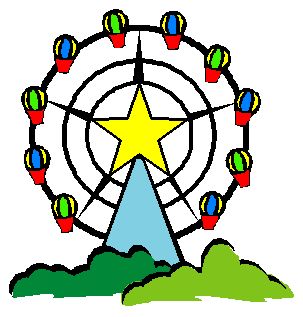 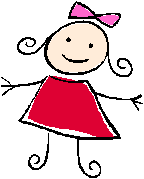 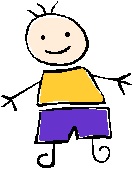 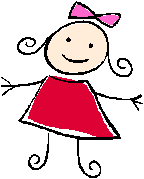 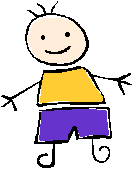 學生姓名：                  實施日期：  107  學年度服務內容：壹、 學生能力現況、家庭狀況及需求評估              (資料來源：學生家長、班級導師)班級：   年    班                                          填表日期：     年    月    日一、基本資料                                                                             二、家庭狀況                                                                      三、健康情形                                                                       四、醫療史、教育史                                                                                                     (資料來源：家長、班級導師、各項測驗資料、教室觀察)                                                             填表日期： 107  年 6 月 25 日五、學生現況描述                                                                  六、測驗紀錄                                                                       七、優劣勢能力綜合摘要                                                                    八、學生身心障礙狀況對其在普通班上課及生活之影響                                                             (資料來源：普通班、家長、學生自述、教室觀察)                                                             填表日期： 107 年 6 月 25 日貳、學生所需特殊教育、相關服務及支持策略一、學生所需的特殊教育及相關專業服務                                  (特教推行會、IEP會議決議通過，並依實際情形做彈性修正)                                                                          填表日期： 107 年 6 月 25 日二、適合學生的評量方式                                                (特教推行會、IEP會議決議通過，並依實際情形做彈性修正)                                                                          填表日期： 107 年 6 月 25 日三、學生能參與普通學校(班)之時間及項目          (依學生學習需求、分組需要，與普通班、學生家長溝通後確認實施，並依實際情形做彈性修正)                                                  填表日期： 107 年 6 月 25 日學生在資源班上課的時間、項目簡表：参、具情緒及行為問題學生所需之行為功能介入方案及行政支援                                  (特教推行會、IEP會議決議通過，並依實際情形做彈性修正)                                                              填表日期： 107 年 6 月 25 日該生行為問題影響學習之評估 □ 有■無肆、學年教育目標及學期教育目標、達成學期教育目標之評量方式、日期及標準          (依學生學習需求，與普通班、學生家長及相關專業人員溝通後定訂實施，並依實際情形做彈性修正)                                                     填表日期：  107  年  6  月  25   日□學生全時間在普通班，且其認知、情緒、人際、學業、健康、感官、行動、溝通、生活自理等表現皆與一般同齡學生差不多或更好，依原班課程能力指標規劃。(勾選本項目者， 須檢附學生該年級之課程計畫，期末附成績評量表)■依學生之特殊教育需求規劃學年/學期教育目標如下:  107     學年度  學年/學期教育目標學生姓名：     起迄日期：  107  年  9  月~ 108 年  1  月學期教育目標是否達成之評量日期及標準              (依學生學習需求，與普通班、學生家長及相關專業人員溝通後訂定實施，並依實際情形做彈性修正)                                                                          填表日期： 107 年 6 月 25 日學生姓名：          負責：         起迄日期：  107  年  9  月~ 108 年  1  月填表說明：※ 評量標準：4-獨立完成  3-在口語提示下完成  2-在模仿下完成  1-在肢體協助下完成※ 評量方式：P-紙筆測驗  M-操作  O-觀察  V-口語測試教學決定：☆-完成目標  ○仍須努力  △調整目標評量達成率：以百分等級呈現個案對目標的情況   A：80﹪以上   B：80﹪-60﹪  C：60﹪-40﹪  D：40﹪-20﹪  E：20﹪以下  填表日期： 107 年 6 月 25 日學生姓名：           負責教師：              起迄日期： 107  年  9  月~ 108 年  1  月填表說明：※ 評量標準：4-獨立完成  3-在口語提示下完成  2-在模仿下完成  1-在肢體協助下完成※ 評量方式：P-紙筆測驗  M-操作  O-觀察  V-口語測試教學決定：☆-完成目標  ○仍須努力  △調整目標評量達成率：以百分等級呈現個案對目標的情況   A：80﹪以上   B：80﹪-60﹪  C：60﹪-40﹪  D：40﹪-20﹪  E：20﹪以下                                                                         填表日期： 107 年 6 月 25 日學生姓名：           負責教師：              起迄日期： 107  年  9  月~ 108 年  1  月填表說明：※ 評量標準：4-獨立完成  3-在口語提示下完成  2-在模仿下完成  1-在肢體協助下完成※ 評量方式：P-紙筆測驗  M-操作  O-觀察  V-口語測試教學決定：☆-完成目標  ○仍須努力  △調整目標評量達成率：以百分等級呈現個案對目標的情況   A：80﹪以上   B：80﹪-60﹪  C：60﹪-40﹪  D：40﹪-20﹪  E：20﹪以下  填表日期： 107 年 6 月 25 日學生姓名：           負責教師：              起迄日期： 107  年  9  月~ 108 年  1  月填表說明：※ 評量標準：4-獨立完成  3-在口語提示下完成  2-在模仿下完成  1-在肢體協助下完成※ 評量方式：P-紙筆測驗  M-操作  O-觀察  V-口語測試教學決定：☆-完成目標  ○仍須努力  △調整目標評量達成率：以百分等級呈現個案對目標的情況   A：80﹪以上   B：80﹪-60﹪  C：60﹪-40﹪  D：40﹪-20﹪  E：20﹪以下  填表日期： 107 年 6 月 25 日學生姓名：           負責教師：              起迄日期： 107  年  9  月~ 108 年  1  月填表說明：※ 評量標準：4-獨立完成  3-在口語提示下完成  2-在模仿下完成  1-在肢體協助下完成※ 評量方式：P-紙筆測驗  M-操作  O-觀察  V-口語測試教學決定：☆-完成目標  ○仍須努力  △調整目標評量達成率：以百分等級呈現個案對目標的情況   A：80﹪以上   B：80﹪-60﹪  C：60﹪-40﹪  D：40﹪-20﹪  E：20﹪以下  填表日期： 107 年 6 月 25 日學生姓名：           負責教師：              起迄日期： 107  年  9  月~ 108 年  1  月填表說明：※ 評量標準：4-獨立完成  3-在口語提示下完成  2-在模仿下完成  1-在肢體協助下完成※ 評量方式：P-紙筆測驗  M-操作  O-觀察  V-口語測試教學決定：☆-完成目標  ○仍須努力  △調整目標評量達成率：以百分等級呈現個案對目標的情況   A：80﹪以上   B：80﹪-60﹪  C：60﹪-40﹪  D：40﹪-20﹪  E：20﹪以下  填表日期： 107 年 6 月 25 日學生姓名：           負責教師：              起迄日期： 107  年  9  月~ 108 年  1  月填表說明：※ 評量標準：4-獨立完成  3-在口語提示下完成  2-在模仿下完成  1-在肢體協助下完成※ 評量方式：P-紙筆測驗  M-操作  O-觀察  V-口語測試教學決定：☆-完成目標  ○仍須努力  △調整目標評量達成率：以百分等級呈現個案對目標的情況   A：80﹪以上   B：80﹪-60﹪  C：60﹪-40﹪  D：40﹪-20﹪  E：20﹪以下  填表日期： 107 年 6 月 25 日學生姓名：           負責教師：              起迄日期： 107  年  9  月~ 108 年  1  月填表說明：※ 評量標準：4-獨立完成  3-在口語提示下完成  2-在模仿下完成  1-在肢體協助下完成※ 評量方式：P-紙筆測驗  M-操作  O-觀察  V-口語測試教學決定：☆-完成目標  ○仍須努力  △調整目標評量達成率：以百分等級呈現個案對目標的情況   A：80﹪以上   B：80﹪-60﹪  C：60﹪-40﹪  D：40﹪-20﹪  E：20﹪以下  填表日期： 107 年 6 月 25 日學生姓名：           負責教師：              起迄日期： 107  年  9  月~ 108 年  1  月填表說明：※ 評量標準：4-獨立完成  3-在口語提示下完成  2-在模仿下完成  1-在肢體協助下完成※ 評量方式：P-紙筆測驗  M-操作  O-觀察  V-口語測試教學決定：☆-完成目標  ○仍須努力  △調整目標評量達成率：以百分等級呈現個案對目標的情況   A：80﹪以上   B：80﹪-60﹪  C：60﹪-40﹪  D：40﹪-20﹪  E：20﹪以下  填表日期： 107 年 6 月 25 日學生姓名：           負責教師：              起迄日期： 107  年  9  月~ 108 年  1  月填表說明：※ 評量標準：4-獨立完成  3-在口語提示下完成  2-在模仿下完成  1-在肢體協助下完成※ 評量方式：P-紙筆測驗  M-操作  O-觀察  V-口語測試教學決定：☆-完成目標  ○仍須努力  △調整目標評量達成率：以百分等級呈現個案對目標的情況   A：80﹪以上   B：80﹪-60﹪  C：60﹪-40﹪  D：40﹪-20﹪  E：20﹪以下                                                                          填表日期： 107 年 6 月 25 日學生姓名：    負責教師：         起迄日期：  107  年  9  月~ 108 年  1  月填表說明：※ 評量標準：4-獨立完成  3-在口語提示下完成  2-在模仿下完成  1-在肢體協助下完成※ 評量方式：P-紙筆測驗  M-操作  O-觀察  V-口語測試教學決定：☆-完成目標  ○仍須努力  △調整目標評量達成率：以百分等級呈現個案對目標的情況   A：80﹪以上   B：80﹪-60﹪  C：60﹪-40﹪  D：40﹪-20﹪  E：20﹪以下                                                                         填表日期： 107 年 6 月 25 日學生姓名：    負責教師：         起迄日期：  107  年  9  月~ 108 年  1  月填表說明：※ 評量標準：4-獨立完成  3-在口語提示下完成  2-在模仿下完成  1-在肢體協助下完成※ 評量方式：P-紙筆測驗  M-操作  O-觀察  V-口語測試教學決定：☆-完成目標  ○仍須努力  △調整目標評量達成率：以百分等級呈現個案對目標的情況   A：80﹪以上   B：80﹪-60﹪  C：60﹪-40﹪  D：40﹪-20﹪  E：20﹪以下  填表日期：  107  年  6  月  25   日學生姓名：   負責教師：         起迄日期：  107  年  9  月~ 108 年  1  月填表說明：※ 評量標準：4-獨立完成  3-在口語提示下完成  2-在模仿下完成  1-在肢體協助下完成※ 評量方式：P-紙筆測驗  M-操作  O-觀察  V-口語測試教學決定：☆-完成目標  ○仍須努力  △調整目標評量達成率：以百分等級呈現個案對目標的情況   A：80﹪以上   B：80﹪-60﹪  C：60﹪-40﹪  D：40﹪-20﹪  E：20﹪以下 													填表日期：  107  年  6  月  25   日學生姓名：   負責教師：         起迄日期：  107  年  9  月~ 108 年  1  月填表說明：※ 評量標準：4-獨立完成  3-在口語提示下完成  2-在模仿下完成  1-在肢體協助下完成※ 評量方式：P-紙筆測驗  M-操作  O-觀察  V-口語測試教學決定：☆-完成目標  ○仍須努力  △調整目標評量達成率：以百分等級呈現個案對目標的情況   A：80﹪以上   B：80﹪-60﹪  C：60﹪-40﹪  D：40﹪-20﹪  E：20﹪以下
填表日期： 107 年 6 月 25 日學生姓名：          負責教師：    邱曉貞、          起迄日期： 107  年  9  月~ 108 年  6  月填表說明：※ 評量標準：4-獨立完成  3-在口語提示下完成  2-在模仿下完成  1-在肢體協助下完成※ 評量方式：P-紙筆測驗  M-操作  O-觀察  V-口語測試教學決定：☆-完成目標  ○仍須努力  △調整目標評量達成率：以百分等級呈現個案對目標的情況   A：80﹪以上   B：80﹪-60﹪  C：60﹪-40﹪  D：40﹪-20﹪  E：20﹪以下伍、學生之轉銜輔導及服務內容                      (與普通班、學生家長、相關專業人員及學生本身溝通後訂定實施，並依實際情形做彈性修正)                                                                        填表日期： 107 年 6 月  25 日■該生目前非小六生（尚不需填寫轉銜計畫）□該生目前為小六生（請在小六上學期，開學後一個月內完成轉銜計畫）負責：           未 來 一 年 的 轉 銜 計 畫轉  銜  服  務  內  容追 蹤 輔 導 紀 錄       日期:   年  月  日服務項目起訖時間每週節數負責人語文(融入特需-學習)107/09~108/063數學107/09~108/063學生家長校長主任普通班資源教師其他簽名欄姓 名性 別性 別性 別性 別□男□女□男□女□男□女□男□女□男□女□男□女生 日  年   月   日  年   月   日  年   月   日  年   月   日  年   月   日  年   月   日入學日期年   月   日年   月   日年   月   日年   月   日年   月   日入班日期入班日期入班日期入班日期入班日期年   月年   月年   月年   月身分證字號身分證字號身分證字號身分證字號電 話班級分機：                             家中電話：班級分機：                             家中電話：班級分機：                             家中電話：班級分機：                             家中電話：班級分機：                             家中電話：班級分機：                             家中電話：班級分機：                             家中電話：班級分機：                             家中電話：班級分機：                             家中電話：班級分機：                             家中電話：班級分機：                             家中電話：班級分機：                             家中電話：班級分機：                             家中電話：班級分機：                             家中電話：班級分機：                             家中電話：班級分機：                             家中電話：班級分機：                             家中電話：班級分機：                             家中電話：班級分機：                             家中電話：班級分機：                             家中電話：班級分機：                             家中電話：障礙類別□身障手冊      (障別)、    度(等級)     □無手冊□重新鑑定日期：  年   月  日          □補充說明________________________ □身障手冊      (障別)、    度(等級)     □無手冊□重新鑑定日期：  年   月  日          □補充說明________________________ □身障手冊      (障別)、    度(等級)     □無手冊□重新鑑定日期：  年   月  日          □補充說明________________________ □身障手冊      (障別)、    度(等級)     □無手冊□重新鑑定日期：  年   月  日          □補充說明________________________ □身障手冊      (障別)、    度(等級)     □無手冊□重新鑑定日期：  年   月  日          □補充說明________________________ □身障手冊      (障別)、    度(等級)     □無手冊□重新鑑定日期：  年   月  日          □補充說明________________________ □身障手冊      (障別)、    度(等級)     □無手冊□重新鑑定日期：  年   月  日          □補充說明________________________ □身障手冊      (障別)、    度(等級)     □無手冊□重新鑑定日期：  年   月  日          □補充說明________________________ □身障手冊      (障別)、    度(等級)     □無手冊□重新鑑定日期：  年   月  日          □補充說明________________________ □身障手冊      (障別)、    度(等級)     □無手冊□重新鑑定日期：  年   月  日          □補充說明________________________ □身障手冊      (障別)、    度(等級)     □無手冊□重新鑑定日期：  年   月  日          □補充說明________________________ □身障手冊      (障別)、    度(等級)     □無手冊□重新鑑定日期：  年   月  日          □補充說明________________________ □身障手冊      (障別)、    度(等級)     □無手冊□重新鑑定日期：  年   月  日          □補充說明________________________ □身障手冊      (障別)、    度(等級)     □無手冊□重新鑑定日期：  年   月  日          □補充說明________________________ □身障手冊      (障別)、    度(等級)     □無手冊□重新鑑定日期：  年   月  日          □補充說明________________________ □身障手冊      (障別)、    度(等級)     □無手冊□重新鑑定日期：  年   月  日          □補充說明________________________ □身障手冊      (障別)、    度(等級)     □無手冊□重新鑑定日期：  年   月  日          □補充說明________________________ □身障手冊      (障別)、    度(等級)     □無手冊□重新鑑定日期：  年   月  日          □補充說明________________________ □身障手冊      (障別)、    度(等級)     □無手冊□重新鑑定日期：  年   月  日          □補充說明________________________ □身障手冊      (障別)、    度(等級)     □無手冊□重新鑑定日期：  年   月  日          □補充說明________________________ □身障手冊      (障別)、    度(等級)     □無手冊□重新鑑定日期：  年   月  日          □補充說明________________________ 特教類別台南市鑑輔會鑑定證明：□無□有（續填）台南市鑑輔會鑑定證明：□無□有（續填）台南市鑑輔會鑑定證明：□無□有（續填）台南市鑑輔會鑑定證明：□無□有（續填）台南市鑑輔會鑑定證明：□無□有（續填）台南市鑑輔會鑑定證明：□無□有（續填）台南市鑑輔會鑑定證明：□無□有（續填）台南市鑑輔會鑑定證明：□無□有（續填）台南市鑑輔會鑑定證明：□無□有（續填）台南市鑑輔會鑑定證明：□無□有（續填）台南市鑑輔會鑑定證明：□無□有（續填）台南市鑑輔會鑑定證明：□無□有（續填）台南市鑑輔會鑑定證明：□無□有（續填）台南市鑑輔會鑑定證明：□無□有（續填）台南市鑑輔會鑑定證明：□無□有（續填）台南市鑑輔會鑑定證明：□無□有（續填）台南市鑑輔會鑑定證明：□無□有（續填）台南市鑑輔會鑑定證明：□無□有（續填）台南市鑑輔會鑑定證明：□無□有（續填）台南市鑑輔會鑑定證明：□無□有（續填）台南市鑑輔會鑑定證明：□無□有（續填）特教類別鑑定時間：     年       月            鑑定文號：鑑定時間：     年       月            鑑定文號：鑑定時間：     年       月            鑑定文號：鑑定時間：     年       月            鑑定文號：鑑定時間：     年       月            鑑定文號：鑑定時間：     年       月            鑑定文號：鑑定時間：     年       月            鑑定文號：鑑定時間：     年       月            鑑定文號：鑑定時間：     年       月            鑑定文號：鑑定時間：     年       月            鑑定文號：鑑定時間：     年       月            鑑定文號：鑑定時間：     年       月            鑑定文號：鑑定時間：     年       月            鑑定文號：鑑定時間：     年       月            鑑定文號：鑑定時間：     年       月            鑑定文號：鑑定時間：     年       月            鑑定文號：鑑定時間：     年       月            鑑定文號：鑑定時間：     年       月            鑑定文號：鑑定時間：     年       月            鑑定文號：鑑定時間：     年       月            鑑定文號：鑑定時間：     年       月            鑑定文號：特教類別□智能障礙□智能障礙□視覺障礙□視覺障礙□視覺障礙□視覺障礙□視覺障礙□聽覺障礙□聽覺障礙□聽覺障礙□聽覺障礙□語言障礙□語言障礙□語言障礙□語言障礙□語言障礙□肢體障礙□肢體障礙□肢體障礙□肢體障礙□身體病弱特教類別□嚴重情緒障礙□嚴重情緒障礙□學習障礙□學習障礙□學習障礙□學習障礙□學習障礙□多重障礙□多重障礙□多重障礙□多重障礙□自 閉 症□自 閉 症□自 閉 症□自 閉 症□自 閉 症□其他顯著障礙□其他顯著障礙□其他顯著障礙□其他顯著障礙□疑似          戶籍地址通訊地址□同戶籍  □同戶籍  □同戶籍  □同戶籍  □同戶籍  □同戶籍  □同戶籍  □同戶籍  □同戶籍  □同戶籍  □同戶籍  □同戶籍  □同戶籍  □同戶籍  □同戶籍  □同戶籍  □同戶籍  □同戶籍  □同戶籍  □同戶籍  □同戶籍  監護人關係關係緊  急聯絡人緊  急聯絡人緊  急聯絡人關係電 話電 話日：夜：日：夜：父出生年服務單位及職稱手機母出生年服務單位及職稱手機是否為外籍配偶□是□否成員□父 □母□兄__人□弟__人□姐___人□妹__人□(外)祖父 □(外)祖母 □其他：_____________________________________________________________□父 □母□兄__人□弟__人□姐___人□妹__人□(外)祖父 □(外)祖母 □其他：_____________________________________________________________□父 □母□兄__人□弟__人□姐___人□妹__人□(外)祖父 □(外)祖母 □其他：_____________________________________________________________□父 □母□兄__人□弟__人□姐___人□妹__人□(外)祖父 □(外)祖母 □其他：_____________________________________________________________□父 □母□兄__人□弟__人□姐___人□妹__人□(外)祖父 □(外)祖母 □其他：_____________________________________________________________□父 □母□兄__人□弟__人□姐___人□妹__人□(外)祖父 □(外)祖母 □其他：_____________________________________________________________□父 □母□兄__人□弟__人□姐___人□妹__人□(外)祖父 □(外)祖母 □其他：_____________________________________________________________□父 □母□兄__人□弟__人□姐___人□妹__人□(外)祖父 □(外)祖母 □其他：_____________________________________________________________□父 □母□兄__人□弟__人□姐___人□妹__人□(外)祖父 □(外)祖母 □其他：_____________________________________________________________□父 □母□兄__人□弟__人□姐___人□妹__人□(外)祖父 □(外)祖母 □其他：_____________________________________________________________居住狀況居住狀況□與父母住  □與（外）祖父母同住   □寄住____________親戚家  □其他                              □與父母住  □與（外）祖父母同住   □寄住____________親戚家  □其他                              □與父母住  □與（外）祖父母同住   □寄住____________親戚家  □其他                              □與父母住  □與（外）祖父母同住   □寄住____________親戚家  □其他                              □與父母住  □與（外）祖父母同住   □寄住____________親戚家  □其他                              □與父母住  □與（外）祖父母同住   □寄住____________親戚家  □其他                              □與父母住  □與（外）祖父母同住   □寄住____________親戚家  □其他                              □與父母住  □與（外）祖父母同住   □寄住____________親戚家  □其他                              □與父母住  □與（外）祖父母同住   □寄住____________親戚家  □其他                              父母關係父母關係 □同住 □分居 □離婚□喪偶 □出走□其他                     □同住 □分居 □離婚□喪偶 □出走□其他                     □同住 □分居 □離婚□喪偶 □出走□其他                     □同住 □分居 □離婚□喪偶 □出走□其他                     □同住 □分居 □離婚□喪偶 □出走□其他                     □同住 □分居 □離婚□喪偶 □出走□其他                     □同住 □分居 □離婚□喪偶 □出走□其他                     □同住 □分居 □離婚□喪偶 □出走□其他                     □同住 □分居 □離婚□喪偶 □出走□其他                    經濟狀況經濟狀況  □富裕 □小康□普通□清寒□低收入戶 □其他                  □富裕 □小康□普通□清寒□低收入戶 □其他                  □富裕 □小康□普通□清寒□低收入戶 □其他                  □富裕 □小康□普通□清寒□低收入戶 □其他                  □富裕 □小康□普通□清寒□低收入戶 □其他                  □富裕 □小康□普通□清寒□低收入戶 □其他                  □富裕 □小康□普通□清寒□低收入戶 □其他                  □富裕 □小康□普通□清寒□低收入戶 □其他                  □富裕 □小康□普通□清寒□低收入戶 □其他                教養態度教養態度父：   □權威□民主□放任□溺愛 □其他                    母：   □權威□民主□放任□溺愛 □其他其他：                    父：   □權威□民主□放任□溺愛 □其他                    母：   □權威□民主□放任□溺愛 □其他其他：                    父：   □權威□民主□放任□溺愛 □其他                    母：   □權威□民主□放任□溺愛 □其他其他：                    父：   □權威□民主□放任□溺愛 □其他                    母：   □權威□民主□放任□溺愛 □其他其他：                    父：   □權威□民主□放任□溺愛 □其他                    母：   □權威□民主□放任□溺愛 □其他其他：                    父：   □權威□民主□放任□溺愛 □其他                    母：   □權威□民主□放任□溺愛 □其他其他：                    父：   □權威□民主□放任□溺愛 □其他                    母：   □權威□民主□放任□溺愛 □其他其他：                    父：   □權威□民主□放任□溺愛 □其他                    母：   □權威□民主□放任□溺愛 □其他其他：                    父：   □權威□民主□放任□溺愛 □其他                    母：   □權威□民主□放任□溺愛 □其他其他：                    主要照護者主要照護者   □父 □母 □祖父母  □外祖父母  □其他                       □父 □母 □祖父母  □外祖父母  □其他                       □父 □母 □祖父母  □外祖父母  □其他                       □父 □母 □祖父母  □外祖父母  □其他                       □父 □母 □祖父母  □外祖父母  □其他                       □父 □母 □祖父母  □外祖父母  □其他                       □父 □母 □祖父母  □外祖父母  □其他                       □父 □母 □祖父母  □外祖父母  □其他                       □父 □母 □祖父母  □外祖父母  □其他                    家中使用語言家中使用語言   □國語 □台語  □英語  □客語    □原住民語    □其他                       □國語 □台語  □英語  □客語    □原住民語    □其他                       □國語 □台語  □英語  □客語    □原住民語    □其他                       □國語 □台語  □英語  □客語    □原住民語    □其他                       □國語 □台語  □英語  □客語    □原住民語    □其他                       □國語 □台語  □英語  □客語    □原住民語    □其他                       □國語 □台語  □英語  □客語    □原住民語    □其他                       □國語 □台語  □英語  □客語    □原住民語    □其他                       □國語 □台語  □英語  □客語    □原住民語    □其他                    放學後動向放學後動向   □直接回家□安親班              □去同伴家玩   □其他：             □直接回家□安親班              □去同伴家玩   □其他：             □直接回家□安親班              □去同伴家玩   □其他：             □直接回家□安親班              □去同伴家玩   □其他：             □直接回家□安親班              □去同伴家玩   □其他：             □直接回家□安親班              □去同伴家玩   □其他：             □直接回家□安親班              □去同伴家玩   □其他：             □直接回家□安親班              □去同伴家玩   □其他：             □直接回家□安親班              □去同伴家玩   □其他：          補充說明補充說明＊家中成員是否有其他特殊個案：□無     □有（說明：  ）＊家中成員是否有其他特殊個案：□無     □有（說明：  ）＊家中成員是否有其他特殊個案：□無     □有（說明：  ）＊家中成員是否有其他特殊個案：□無     □有（說明：  ）＊家中成員是否有其他特殊個案：□無     □有（說明：  ）＊家中成員是否有其他特殊個案：□無     □有（說明：  ）＊家中成員是否有其他特殊個案：□無     □有（說明：  ）＊家中成員是否有其他特殊個案：□無     □有（說明：  ）＊家中成員是否有其他特殊個案：□無     □有（說明：  ）聽    力□正常  □異常    左耳          右耳           視    力□正常  □矯正後  左眼          右眼           特殊體質及健康問題□癲癇   □心臟病   □氣喘病  □過動   □腦性麻痺 □蠶豆症□精神疾患 □其他          　 □無  服用藥物□無  □有（藥物名稱          服藥時間         副作用          ）服用藥物□是 □否 需學校__________人員協助監控定時服藥或注意警示症狀          說明：_______________________________________________過    敏□無  □食物過敏              □藥物過敏            □鼻子過敏其他特殊狀況階段學校安置方式其他相關專業服務學前□未接受任何學前教(療)育□早期療育：　　　　                                (三歲以前)□學前教育：□普通幼稚園(托兒所) 年（三~六歲） □學前特教班：                  □巡迴輔導：        □無   □物理治療 □職能治療 □語言治療 □聽能訓練 □其他：               ＊接受特殊訓練之醫院(機構)：　　　                    　＊起訖時間：　       　 ＊效果： 　                   國小□特教班             □普通班□資源班□巡迴輔導：           □其他                 □無   □物理治療 □職能治療 □語言治療 □聽能訓練 □其他：               ＊接受特殊訓練之醫院(機構)：　　　                    　＊起訖時間：　　　　　     　 ＊效果： 　                   認知能力聽覺記憶：□良好  □普通  ■不佳(■需重複多次□僅能記短句□記憶困難 □其他        )認知能力視覺記憶：□良好  ■普通  □不佳(□需長時間看□僅能記片段□記憶困難 □其他        )認知能力聽覺理解：□良好  □普通  ■不佳(■誤解指示 □需重複問題□理解困難 ■其他常答非所問)認知能力視覺理解：□良好  ■普通  □不佳(□誤解指示 □需長時間看 □理解困難 □其他        )認知能力注意力：□正常 ■靜態活動易分心 □動態活動易分心 ■長時間活動易分心         □其他                         認知能力邏輯推理：□良好  □普通  ■不佳認知能力基本事物認知：□優於同齡者   □正常     ■落後同齡者     □其他                         認知能力其他觀察紀錄：溝通能力主要溝通方式：■口語（■國語 ■台語 □客家語 □原住民語言 □其他          ）              □非口語（□手語 □讀唇 □手勢 □書寫 □溝通板 □其他          ）溝通能力溝通意願：■主動  □怯於表達(需鼓勵)   □被動   □無意願   □其他                溝通能力溝通態度：□良好  ■普通  □不佳(□不合時宜 □態度不善 □其他         ）溝通能力表情/動作理解：□良好  ■普通  □不佳(□誤解訊息 □無法辨識 □其他         ）溝通能力表情/動作表達：□良好  ■普通  □不佳(□不當動作表達 □哭鬧方式表達□其他         ）溝通能力口語理解：□良好  □普通  ■不佳(□聽覺接收困難□不知重點■誤解指令□其他         ）溝通能力口語表達：□良好  □普通  ■不佳(■語意不清■語詞貧乏□語句錯誤□其他          ）溝通能力閱讀理解：□良好  □普通  ■不佳(□認字困難■不知重點■誤解文意□其他          ）溝通能力寫作表達：□良好  □普通  ■不佳(□語意不清■詞彙貧乏■句型錯誤□其他          ）溝通能力其他觀察紀錄：行動能力 交通工具 ：■能騎腳踏車     □能搭公車    □能搭計程車     □能搭火車            □完全無法使用   □其他         行動能力 移動能力 ：■能獨立行走            □需輔具(□柺杖 □輪椅 □助行器 □其他                     )            □完全無法獨立行走，需協助                   行動能力 精細動作 ：■能用手指撿起物品 ■能捏揉 ■能握拿 ■能抓放 ■能剪貼            ■能穿插拔 ■能擊準 □手眼協調不佳，需協助                 行動能力動作敏捷度：□良好  ■普通  □不佳行動能力身體平衡感：□良好  ■普通  □不佳行動能力其他觀察紀錄：情緒 情緒辨識 ：□良好  ■普通  □不佳情緒 情緒控制 ：□良好  ■普通  □不佳情緒 行為管理 ：□良好  ■普通  □不佳情緒 獨處能力 ：□良好  ■普通  □不佳情緒挫折容忍度：□良好  ■普通  □不佳情緒其他觀察紀錄：人際關係同儕友好關係 ：□良好  ■普通  □不佳人際關係 社交主動性  ：□良好  □普通  ■不佳人際關係 群體配合度  ：□良好  ■普通  □不佳人際關係領導/協商能力：□良好  □普通  ■不佳人際關係其他觀察紀錄：感官功能/健康狀況視力：■正常 □異常（□近視 □遠視 □閃光 □弱視 □色盲 □其他          ）      □使用輔具(□眼鏡 □放大鏡 □擴視機 □大字書  □其他                  )感官功能/健康狀況聽力：■正常 □異常                 □使用輔具(□助聽器  □調頻助聽系統  □人工電子耳  □其他               )感官功能/健康狀況觸覺：□感覺遲鈍 □觸覺防禦 □自我刺激  □其他          感官功能/健康狀況協調動作：□良好  ■普通  □不佳感官功能/健康狀況粗大動作：□良好  ■普通  □不佳感官功能/健康狀況健康狀況：■健康  □體弱  □多病感官功能/健康狀況其他觀察紀錄：生活自理能力盥洗方面：■獨立完成     □需提醒     □需協助                  □其他            生活自理能力如廁方面：■獨立完成     □需提醒     □需協助                  □其他            生活自理能力進食方面：■獨立完成     □需提醒     □需協助                  □其他            生活自理能力衣著方面：■獨立完成     □需提醒     □需協駐                  □其他            生活自理能力衛生習慣：□良好  ■普通  □不佳生活自理能力物品整理：□良好  ■普通  □不佳生活自理能力其他觀察紀錄：學業能力學習態度：□良好  □普通  ■不佳( ■被動 □缺乏動機 □依賴 □敷衍草率 ■易分心 )學業能力閱讀能力：□良好  □普通  ■不佳( □閱讀遲緩 ■跳行跳字 ■理解困難 □其他        )學業能力書寫表達：□良好  □普通            ■不佳(□字形顛倒□抄寫困難□筆劃缺漏■造詞困難■造句困難■其他提取困難 )學業能力算術能力：□良好  □普通            ■不佳(□運算困難□不熟悉四則運算■文字理解力差■推理差□其他          )學業能力其他觀察紀錄：學業成就整體學業表現：□中等以上□全班平均數左右 □中下到最後30% ■全班最後15% □其他          學業成就語文領域：□中等以上□全班平均數左右 □中下到最後30% ■全班最後15% □其他          學業成就數學領域：□中等以上□全班平均數左右 □中下到最後30% ■全班最後15% □其他          學業成就其他觀察紀錄：項目評量方式或工具評量日期評量者結果摘要智力測驗■魏氏智力測驗□托尼非語文智力測驗■瑞文式彩色圖形推理測驗□瑞文式標準式圖形測驗□簡易個別智力量表□其他            105.05PR37學科能力/成就測驗□注音符號診斷測驗□中文年級認字量表■閱讀理解困難篩選測驗■識字量評估測驗■基礎數學概念評量□聲韻覺識的測量□國民小學國語文成就測驗□柯氏國小數學科成就測驗□其他           閱讀:總分9低於切節分數<PR25識字量:PR10-15基礎數學:無低於困難點情緒/適應量表□適應行為量表□國小學童生活適應量表□學習行為檢核表□情緒障礙量表(SAED)□行為與情緒評量表(BERS)□其他            其他□簡明知覺-動作測驗□兒童口語理解測驗□語言障礙評量表□其他            非正式評量□觀察□晤談；對象     □檢核表           □自編測驗           □其他           優    勢劣    勢1.班級中能守規矩2.粗大、精細動作尚可3.具備計算能力4.生活經驗豐富，家庭常會外出旅遊閱讀容易跳字跳行，斷句錯誤或詞彙停頓錯誤閱讀理解能力弱上課易分心在家個性固執，遇到不如意事件會拗很久在普通班中動機不高，對很多事都無所謂內    容在普通班上課之影響在普通班上課之影響在普通班上課之影響對生活之影響對生活之影響內    容無影響（打ˇ）有影響（請說明）有影響（請說明）無影響（打ˇ）有影響（請說明）1.認知能力ˇˇ2.溝通能力ˇˇ3.行動能力ˇˇ4.情    緒ˇˇ5.人際關係ˇˇ6.感官功能ˇˇ7.健康狀況ˇˇ8.生活自理ˇˇ9.語文能力會注音拼音，識字量低，在閱讀上會跳字或斷句錯誤，句型應用等能力弱，靜態閱讀時容易分心。會注音拼音，識字量低，在閱讀上會跳字或斷句錯誤，句型應用等能力弱，靜態閱讀時容易分心。ˇ10.數學能力會基礎之計算，但除法較弱，能力尚待訓練。應用之邏輯思考反應較慢，無法專心思考即作答。會基礎之計算，但除法較弱，能力尚待訓練。應用之邏輯思考反應較慢，無法專心思考即作答。ˇ需    求    分    析    與    調    整(學習內容、學習歷程、學習環境)需    求    分    析    與    調    整(學習內容、學習歷程、學習環境)需    求    分    析    與    調    整(學習內容、學習歷程、學習環境)需    求    分    析    與    調    整(學習內容、學習歷程、學習環境)需    求    分    析    與    調    整(學習內容、學習歷程、學習環境)需    求    分    析    與    調    整(學習內容、學習歷程、學習環境)□作業調整：□作業調整：□作業調整：■課程與教材調整：簡化課程■課程與教材調整：簡化課程■課程與教材調整：簡化課程■評量方式調整：提供適性多元評量■評量方式調整：提供適性多元評量■評量方式調整：提供適性多元評量□輔具提供：□輔具提供：□輔具提供：■座位調整：安排於導師經常可提醒之處■座位調整：安排於導師經常可提醒之處■座位調整：安排於導師經常可提醒之處■同儕輔導：鼓勵訓練其他小朋友能幫助該生學習■同儕輔導：鼓勵訓練其他小朋友能幫助該生學習■同儕輔導：鼓勵訓練其他小朋友能幫助該生學習□行為輔導：□行為輔導：□行為輔導：□環境調整或分組方式調整：□環境調整或分組方式調整：□環境調整或分組方式調整：□學習歷程（如錄音、報讀、提醒、手語翻譯等學習方式之調整）：□學習歷程（如錄音、報讀、提醒、手語翻譯等學習方式之調整）：□學習歷程（如錄音、報讀、提醒、手語翻譯等學習方式之調整）：□學習歷程（如錄音、報讀、提醒、手語翻譯等學習方式之調整）：□學習歷程（如錄音、報讀、提醒、手語翻譯等學習方式之調整）：□學習歷程（如錄音、報讀、提醒、手語翻譯等學習方式之調整）：服務項目需求評估內 容 及 方 式負責人說明醫療服務□需要■不需要□        疾病護理   □緊急狀況處理程序□定期健康檢查□其他：　　　　　　　　無障礙環境□需要■不需要□斜坡道    □廁所    □電梯□其他：          交通服務□需要■不需要□交通車接送     ■交通補助費請領□其他：          家庭支援服務■需要□不需要□獎助學金申請■特教諮詢 ■親職課程□教科書補助  □午餐減免 □其他       各處室依規定辦理學習輔具□需要■不需要□站立架  □輪椅  □點字機 □擴視機□放大鏡  □溝通板□大字體課本□助行器  □調整式課桌椅 □調頻助聽器□其他：        相關專業服務□需要■不需要□物理治療    □職能治療    □語言治療□聽力訓練    □心理治療    □定向行動□巡迴輔導            □其他：            特殊課程■需要□不需要■注意力訓練□社交技巧課程□知動訓練□自我肯定課程□小團體輔導□其他：          融入平時教學與輔導中實施其他□需要□不需要調整性或替代性的評量方式學習評量調整□與一般生相同，均無需調整。□僅為某些科目需調整(請寫出需調整之科目及其調整之代碼)說明：■大部分學科均做如下調整  (直接於下方圈選調整方式)調整性或替代性的評量方式甲.降低及格標準A.40分 B.50分 C.60分 O.其他            乙.調整試題難度A.減量試題  B.簡易試題 C.改變題型  O.其他              丙.改變試題呈現方式A.文字放大                       B.旁人協助或解釋C.逐題呈現   D.電腦輔助   E.報讀服務   F.錄音帶/影片O.其他                丁.調整作答方式A.手指答案   B.口語回答   C.電腦作答   O.其他          戊.調整考試場地A.特殊考試教室(資源班)      O.其他          己.調整考試時間A.分段考試  B.提早      分鐘入場 C.延長考試       分鐘 O.其他                      調整性或替代性的評量方式其他術科調整方式　說明：其他說明：起訖時間科目/領域排課方式利用時間107/9～108/6語文□抽離式         節  ■外加式     3   節普通班抽離科目：□綜合活動       節□健康與體育       節■彈性   1    節□鄉土語文       節□社會       節□藝術與人文       節□國語文       節□數學       節外加利用的時間：■早自修   2   節□團體活動時間       節107/9～108/6數學□抽離式          節  ■外加式     2    節普通班抽離科目：■綜合活動   2    節□健康與體育       節□英語       節□鄉土語文       節■社會       節□藝術與人文       節□國語文       節□數學       節外加利用的時間：早自修     節□團體活動時間       節□其他            發生時間行  為  敘  述處  理  方  式行政單位/負責人期末追蹤紀錄□調整班級經營方式□使用行為改變技術□同儕介入處理□提供團體輔導□提供個別諮商□提供人力支援□其他，請詳述處理方式：□輔導室□學務處□教務處□總務處□其他：      □已改善不少□持續觀察 □調整處理方式□其他       □調整班級經營方式□使用行為改變技術□同儕介入處理□提供團體輔導□提供個別諮商□提供人力支援□其他，請詳述處理方式：□輔導室□學務處□教務處□總務處□其他：       □已改善□持續觀察 □調整處理方式□其他       □調整班級經營方式□使用行為改變技術□同儕介入處理□提供團體輔導□提供個別諮商□提供人力支援□其他，請詳述處理方式：□輔導室□學務處□教務處□總務處□其他：       □已改善□持續觀察 □調整處理方式□其他       調       整       處      理      方      式      說      明調       整       處      理      方      式      說      明調       整       處      理      方      式      說      明調       整       處      理      方      式      說      明科目/領域負責學習現況描述學年教育目標學期教育目標學期教育目標語文1.學習態度容易分心,國字認讀優於國字產出,對於形似字及同音異字分辨較有困難。但容易跳字跳行，並不適當斷句。2.句型經由老師提示教導後能理解並且認真思考造句。3.能理解不太複雜的文意, 複雜的文意需提示解釋。語文：一、提升字義、語詞、句型的理解與應用（配合四年級翰林版國語）二、提升閱讀理解能力（課外閱讀材料）學期目標1.能確實把握聆聽的方法2.能把握說話重點,充分溝通3.能概略瞭解筆畫、偏旁變化及結構原理4.能掌握基本的閱讀技巧語文1.學習態度容易分心,國字認讀優於國字產出,對於形似字及同音異字分辨較有困難。但容易跳字跳行，並不適當斷句。2.句型經由老師提示教導後能理解並且認真思考造句。3.能理解不太複雜的文意, 複雜的文意需提示解釋。語文：一、提升字義、語詞、句型的理解與應用（配合四年級翰林版國語）二、提升閱讀理解能力（課外閱讀材料）調整後目標◎聆聽能力1.能正確記取聆聽內容的重點。2.能從聆聽中，思考如何解決問題。◎說話能力3.能主動使用易被他人了解的語詞說話。4.能使用正確的句型（主詞＋動詞＋受詞），說出個人的需求或簡單的情境描述。◎識字與寫字能力5.能在引導下利用音序及部首等方法查字辭典。 6.能在引導下利用字辭典查出生字不同字義。◎閱讀能力7.能讀懂簡化後的課文內容，瞭解課文的重點。8.能培養樂於閱讀課外(注音)讀物的習慣，擴展閱讀視野。 9.能在引導或提示下，分享簡單的閱讀心得。 10.能在引導或提示下，簡單敘述課外(注音)讀物的內容。數學1.加減乘計算能力尚可，乘除正確率略低，仍因乘法表的不熟悉與除法規則弱、容易衝動錯誤。2.新概念的習得能力慢，數學推理與理解均須多次與多元操作方能理解配合四年級數學科簡化學習內容，建立基礎數量概念，認識應用問題邏輯語意，與基礎計算能力學期目標1.一億以內的數2.整數的乘法3.角度4.整數的除法5.三角形6.整數的四則運算7.分數8.容量與重量的計算9.小數10.統計圖數學1.加減乘計算能力尚可，乘除正確率略低，仍因乘法表的不熟悉與除法規則弱、容易衝動錯誤。2.新概念的習得能力慢，數學推理與理解均須多次與多元操作方能理解配合四年級數學科簡化學習內容，建立基礎數量概念，認識應用問題邏輯語意，與基礎計算能力調整後目標如下紀錄表重大議題⊙性平與性侵害防制：1.能認識男女生身體的差異2.能認識隱私處與自我保護的觀念⊙人權：1.建立合宜的行為表達方式，培養與同儕間合宜融洽的互動模式2.認識自己與他人的優缺點，進而互相尊重上學期目標1.能認識男女生身體的差異2.建立合宜的行為表達方式，培養與同儕間合宜融洽的互動模式重大議題⊙性平與性侵害防制：1.能認識男女生身體的差異2.能認識隱私處與自我保護的觀念⊙人權：1.建立合宜的行為表達方式，培養與同儕間合宜融洽的互動模式2.認識自己與他人的優缺點，進而互相尊重下學期目標3.能認識隱私處與自我保護的觀念4.認識自己與他人的優缺點，進而互相尊重備 註 說 明 & 調 整 修 改學  年  教  育  目  標學  年  教  育  目  標學  年  教  育  目  標學  年  教  育  目  標學  年  教  育  目  標學  年  教  育  目  標學  年  教  育  目  標學  年  教  育  目  標學  年  教  育  目  標學  年  教  育  目  標學  年  教  育  目  標配合四年級數學科簡化學習內容，建立基礎數量概念，認識應用問題邏輯語意，與基礎計算能力配合四年級數學科簡化學習內容，建立基礎數量概念，認識應用問題邏輯語意，與基礎計算能力配合四年級數學科簡化學習內容，建立基礎數量概念，認識應用問題邏輯語意，與基礎計算能力配合四年級數學科簡化學習內容，建立基礎數量概念，認識應用問題邏輯語意，與基礎計算能力配合四年級數學科簡化學習內容，建立基礎數量概念，認識應用問題邏輯語意，與基礎計算能力配合四年級數學科簡化學習內容，建立基礎數量概念，認識應用問題邏輯語意，與基礎計算能力配合四年級數學科簡化學習內容，建立基礎數量概念，認識應用問題邏輯語意，與基礎計算能力配合四年級數學科簡化學習內容，建立基礎數量概念，認識應用問題邏輯語意，與基礎計算能力配合四年級數學科簡化學習內容，建立基礎數量概念，認識應用問題邏輯語意，與基礎計算能力配合四年級數學科簡化學習內容，建立基礎數量概念，認識應用問題邏輯語意，與基礎計算能力配合四年級數學科簡化學習內容，建立基礎數量概念，認識應用問題邏輯語意，與基礎計算能力編號 具 體 / 教 學 目 標學習起訖日期評量標準評量方式 評量日期  與結果 評量日期  與結果 評量日期  與結果總結性評量教學決定備註編號 具 體 / 教 學 目 標學習起訖日期評量標準評量方式 形成性評量 形成性評量 形成性評量總結性評量教學決定備註1一億以內的數1-1能做一億以內數的說、讀、聽、寫、做。107/09~107/094PV///1-1能做一億以內數的說、讀、聽、寫、做。107/09~107/094PV1-1能做一億以內數的說、讀、聽、寫、做。107/09~107/094PV///1-1能做一億以內數的說、讀、聽、寫、做。107/09~107/094PV1-2認識一億以內各數的位名與位值，並做化聚。能做一億以內數的大小比較。107/09~107/094PV///1-2認識一億以內各數的位名與位值，並做化聚。能做一億以內數的大小比較。107/09~107/094PV1-2認識一億以內各數的位名與位值，並做化聚。能做一億以內數的大小比較。107/09~107/094PV///1-2認識一億以內各數的位名與位值，並做化聚。能做一億以內數的大小比較。107/09~107/094PV1-3熟練大數的加減直式計算。107/09~107/094PV///1-3熟練大數的加減直式計算。107/09~107/094PV1-3熟練大數的加減直式計算。107/09~107/094PV///1-3熟練大數的加減直式計算。107/09~107/094PV學  年  教  育  目  標學  年  教  育  目  標學  年  教  育  目  標學  年  教  育  目  標學  年  教  育  目  標學  年  教  育  目  標學  年  教  育  目  標學  年  教  育  目  標學  年  教  育  目  標學  年  教  育  目  標學  年  教  育  目  標配合四年級數學科簡化學習內容，建立基礎數量概念，認識應用問題邏輯語意，與基礎計算能力配合四年級數學科簡化學習內容，建立基礎數量概念，認識應用問題邏輯語意，與基礎計算能力配合四年級數學科簡化學習內容，建立基礎數量概念，認識應用問題邏輯語意，與基礎計算能力配合四年級數學科簡化學習內容，建立基礎數量概念，認識應用問題邏輯語意，與基礎計算能力配合四年級數學科簡化學習內容，建立基礎數量概念，認識應用問題邏輯語意，與基礎計算能力配合四年級數學科簡化學習內容，建立基礎數量概念，認識應用問題邏輯語意，與基礎計算能力配合四年級數學科簡化學習內容，建立基礎數量概念，認識應用問題邏輯語意，與基礎計算能力配合四年級數學科簡化學習內容，建立基礎數量概念，認識應用問題邏輯語意，與基礎計算能力配合四年級數學科簡化學習內容，建立基礎數量概念，認識應用問題邏輯語意，與基礎計算能力配合四年級數學科簡化學習內容，建立基礎數量概念，認識應用問題邏輯語意，與基礎計算能力配合四年級數學科簡化學習內容，建立基礎數量概念，認識應用問題邏輯語意，與基礎計算能力指標代碼 具 體 / 教 學 目 標學習起訖日期評量標準評量方式 評量日期  與結果 評量日期  與結果 評量日期  與結果總結性評量教學決定備註指標代碼 具 體 / 教 學 目 標學習起訖日期評量標準評量方式 形成性評量 形成性評量 形成性評量總結性評量教學決定備註2乘法2-1能解決生活情境中，四位數乘以一位數的問題。107/09~107/094PV///2-1能解決生活情境中，四位數乘以一位數的問題。107/09~107/094PV2-1能解決生活情境中，四位數乘以一位數的問題。107/09~107/094PV///2-1能解決生活情境中，四位數乘以一位數的問題。107/09~107/094PV2-2能解決生活情境中，一、二位數乘以二位數的問題。107/09~107/094PV///2-2能解決生活情境中，一、二位數乘以二位數的問題。107/09~107/094PV2-2能解決生活情境中，一、二位數乘以二位數的問題。107/09~107/094PV///2-2能解決生活情境中，一、二位數乘以二位數的問題。107/09~107/094PV2-3能解決生活情境中，三位數乘以二位數的問題並熟練乘法直式計算。107/09~107/094PV///2-3能解決生活情境中，三位數乘以二位數的問題並熟練乘法直式計算。107/09~107/094PV2-3能解決生活情境中，三位數乘以二位數的問題並熟練乘法直式計算。107/09~107/094PV///2-3能解決生活情境中，三位數乘以二位數的問題並熟練乘法直式計算。107/09~107/094PV學  年  教  育  目  標學  年  教  育  目  標學  年  教  育  目  標學  年  教  育  目  標學  年  教  育  目  標學  年  教  育  目  標學  年  教  育  目  標學  年  教  育  目  標學  年  教  育  目  標學  年  教  育  目  標學  年  教  育  目  標配合六年級數學科簡化學習內容，建立基礎數量概念，認識應用問題邏輯語意，與基礎計算能力配合六年級數學科簡化學習內容，建立基礎數量概念，認識應用問題邏輯語意，與基礎計算能力配合六年級數學科簡化學習內容，建立基礎數量概念，認識應用問題邏輯語意，與基礎計算能力配合六年級數學科簡化學習內容，建立基礎數量概念，認識應用問題邏輯語意，與基礎計算能力配合六年級數學科簡化學習內容，建立基礎數量概念，認識應用問題邏輯語意，與基礎計算能力配合六年級數學科簡化學習內容，建立基礎數量概念，認識應用問題邏輯語意，與基礎計算能力配合六年級數學科簡化學習內容，建立基礎數量概念，認識應用問題邏輯語意，與基礎計算能力配合六年級數學科簡化學習內容，建立基礎數量概念，認識應用問題邏輯語意，與基礎計算能力配合六年級數學科簡化學習內容，建立基礎數量概念，認識應用問題邏輯語意，與基礎計算能力配合六年級數學科簡化學習內容，建立基礎數量概念，認識應用問題邏輯語意，與基礎計算能力配合六年級數學科簡化學習內容，建立基礎數量概念，認識應用問題邏輯語意，與基礎計算能力指標代碼 具 體 / 教 學 目 標學習起訖日期評量標準評量方式 評量日期  與結果 評量日期  與結果 評量日期  與結果總結性評量教學決定備註指標代碼 具 體 / 教 學 目 標學習起訖日期評量標準評量方式 形成性評量 形成性評量 形成性評量總結性評量教學決定備註3-1認識量角器並知道角度單位「度」及報讀角的度數。107/09~107/104MO3-1認識量角器並知道角度單位「度」及報讀角的度數。107/09~107/104MO3-1認識量角器並知道角度單位「度」及報讀角的度數。107/09~107/104MO3-1認識量角器並知道角度單位「度」及報讀角的度數。107/09~107/104MO3-2能做角度的實測與估測，並畫出指定的角107/09~107/104MO///3-2能做角度的實測與估測，並畫出指定的角107/09~107/104MO3-2能做角度的實測與估測，並畫出指定的角107/09~107/104MO///3-2能做角度的實測與估測，並畫出指定的角107/09~107/104MO3-3認識及辨別直角、銳角、鈍角和平角。107/09~107/104PV///3-3認識及辨別直角、銳角、鈍角和平角。107/09~107/104PV3-3認識及辨別直角、銳角、鈍角和平角。107/09~107/104PV///3-3認識及辨別直角、銳角、鈍角和平角。107/09~107/104PV3-4能理解順時針與逆時針的旋轉方向107/10~107/104PV///3-4能理解順時針與逆時針的旋轉方向107/10~107/104PV3-4能理解順時針與逆時針的旋轉方向107/10~107/104PV///3-4能理解順時針與逆時針的旋轉方向107/10~107/104PV3-5能解決角的合成與分解問題107/10~107/104PV3-5能解決角的合成與分解問題107/10~107/104PV3-5能解決角的合成與分解問題107/10~107/104PV3-5能解決角的合成與分解問題107/10~107/104PV學  年  教  育  目  標學  年  教  育  目  標學  年  教  育  目  標學  年  教  育  目  標學  年  教  育  目  標學  年  教  育  目  標學  年  教  育  目  標學  年  教  育  目  標學  年  教  育  目  標學  年  教  育  目  標學  年  教  育  目  標配合四年級數學科簡化學習內容，建立基礎數量概念，認識應用問題邏輯語意，與基礎計算能力配合四年級數學科簡化學習內容，建立基礎數量概念，認識應用問題邏輯語意，與基礎計算能力配合四年級數學科簡化學習內容，建立基礎數量概念，認識應用問題邏輯語意，與基礎計算能力配合四年級數學科簡化學習內容，建立基礎數量概念，認識應用問題邏輯語意，與基礎計算能力配合四年級數學科簡化學習內容，建立基礎數量概念，認識應用問題邏輯語意，與基礎計算能力配合四年級數學科簡化學習內容，建立基礎數量概念，認識應用問題邏輯語意，與基礎計算能力配合四年級數學科簡化學習內容，建立基礎數量概念，認識應用問題邏輯語意，與基礎計算能力配合四年級數學科簡化學習內容，建立基礎數量概念，認識應用問題邏輯語意，與基礎計算能力配合四年級數學科簡化學習內容，建立基礎數量概念，認識應用問題邏輯語意，與基礎計算能力配合四年級數學科簡化學習內容，建立基礎數量概念，認識應用問題邏輯語意，與基礎計算能力配合四年級數學科簡化學習內容，建立基礎數量概念，認識應用問題邏輯語意，與基礎計算能力指標代碼 具 體 / 教 學 目 標學習起訖日期評量標準評量方式 評量日期  與結果 評量日期  與結果 評量日期  與結果總結性評量教學決定備註指標代碼 具 體 / 教 學 目 標學習起訖日期評量標準評量方式 形成性評量 形成性評量 形成性評量總結性評量教學決定備註4除法4-1能解決生活情境中，四位數除以一位數的問題。107/10~107/104PV///4-1能解決生活情境中，四位數除以一位數的問題。107/10~107/104PV4-1能解決生活情境中，四位數除以一位數的問題。107/10~107/104PV///4-1能解決生活情境中，四位數除以一位數的問題。107/10~107/104PV4-2能解決生活情境中，二位數除以二位數的問題。107/10~107/104PV///4-2能解決生活情境中，二位數除以二位數的問題。107/10~107/104PV4-2能解決生活情境中，二位數除以二位數的問題。107/10~107/104PV///4-2能解決生活情境中，二位數除以二位數的問題。107/10~107/104PV4-3能解決生活情境中，三位數除以二位數的問題。107/10~107/104PV///4-3能解決生活情境中，三位數除以二位數的問題。107/10~107/104PV4-3能解決生活情境中，三位數除以二位數的問題。107/10~107/104PV///4-3能解決生活情境中，三位數除以二位數的問題。107/10~107/104PV4-4會除法驗算。107/10~107/104PV4-4會除法驗算。107/10~107/104PV4-4會除法驗算。107/10~107/104PV4-4會除法驗算。107/10~107/104PV學  年  教  育  目  標學  年  教  育  目  標學  年  教  育  目  標學  年  教  育  目  標學  年  教  育  目  標學  年  教  育  目  標學  年  教  育  目  標學  年  教  育  目  標學  年  教  育  目  標學  年  教  育  目  標學  年  教  育  目  標配合四年級數學科簡化學習內容，建立基礎數量概念，認識應用問題邏輯語意，與基礎計算能力配合四年級數學科簡化學習內容，建立基礎數量概念，認識應用問題邏輯語意，與基礎計算能力配合四年級數學科簡化學習內容，建立基礎數量概念，認識應用問題邏輯語意，與基礎計算能力配合四年級數學科簡化學習內容，建立基礎數量概念，認識應用問題邏輯語意，與基礎計算能力配合四年級數學科簡化學習內容，建立基礎數量概念，認識應用問題邏輯語意，與基礎計算能力配合四年級數學科簡化學習內容，建立基礎數量概念，認識應用問題邏輯語意，與基礎計算能力配合四年級數學科簡化學習內容，建立基礎數量概念，認識應用問題邏輯語意，與基礎計算能力配合四年級數學科簡化學習內容，建立基礎數量概念，認識應用問題邏輯語意，與基礎計算能力配合四年級數學科簡化學習內容，建立基礎數量概念，認識應用問題邏輯語意，與基礎計算能力配合四年級數學科簡化學習內容，建立基礎數量概念，認識應用問題邏輯語意，與基礎計算能力配合四年級數學科簡化學習內容，建立基礎數量概念，認識應用問題邏輯語意，與基礎計算能力指標代碼 具 體 / 教 學 目 標學習起訖日期評量標準評量方式 評量日期  與結果 評量日期  與結果 評量日期  與結果總結性評量教學決定備註指標代碼 具 體 / 教 學 目 標學習起訖日期評量標準評量方式 形成性評量 形成性評量 形成性評量總結性評量教學決定備註5三角形5-1認識正三角形、等腰三角形及其簡單性質。107/10~107/104PV///5-1認識正三角形、等腰三角形及其簡單性質。107/10~107/104PV5-1認識正三角形、等腰三角形及其簡單性質。107/10~107/104PV///5-1認識正三角形、等腰三角形及其簡單性質。107/10~107/104PV5-2認識直角三角形、銳角三角形和鈍角三角形及其分類。107/10~107/104PV///5-2認識直角三角形、銳角三角形和鈍角三角形及其分類。107/10~107/104PV5-2認識直角三角形、銳角三角形和鈍角三角形及其分類。107/10~107/104PV///5-2認識直角三角形、銳角三角形和鈍角三角形及其分類。107/10~107/104PV5-3認識平面上全等圖形的意義。107/10~107/104PV///5-3認識平面上全等圖形的意義。107/10~107/104PV5-3認識平面上全等圖形的意義。107/10~107/104PV///5-3認識平面上全等圖形的意義。107/10~107/104PV5-4認識全等三角形的對應頂點、對應邊、對應角的關係。107/10~107/114MP5-4認識全等三角形的對應頂點、對應邊、對應角的關係。107/10~107/114MP5-4認識全等三角形的對應頂點、對應邊、對應角的關係。107/10~107/114MP5-4認識全等三角形的對應頂點、對應邊、對應角的關係。107/10~107/114MP學  年  教  育  目  標學  年  教  育  目  標學  年  教  育  目  標學  年  教  育  目  標學  年  教  育  目  標學  年  教  育  目  標學  年  教  育  目  標學  年  教  育  目  標學  年  教  育  目  標學  年  教  育  目  標學  年  教  育  目  標配合四年級數學科簡化學習內容，建立基礎數量概念，認識應用問題邏輯語意，與基礎計算能力配合四年級數學科簡化學習內容，建立基礎數量概念，認識應用問題邏輯語意，與基礎計算能力配合四年級數學科簡化學習內容，建立基礎數量概念，認識應用問題邏輯語意，與基礎計算能力配合四年級數學科簡化學習內容，建立基礎數量概念，認識應用問題邏輯語意，與基礎計算能力配合四年級數學科簡化學習內容，建立基礎數量概念，認識應用問題邏輯語意，與基礎計算能力配合四年級數學科簡化學習內容，建立基礎數量概念，認識應用問題邏輯語意，與基礎計算能力配合四年級數學科簡化學習內容，建立基礎數量概念，認識應用問題邏輯語意，與基礎計算能力配合四年級數學科簡化學習內容，建立基礎數量概念，認識應用問題邏輯語意，與基礎計算能力配合四年級數學科簡化學習內容，建立基礎數量概念，認識應用問題邏輯語意，與基礎計算能力配合四年級數學科簡化學習內容，建立基礎數量概念，認識應用問題邏輯語意，與基礎計算能力配合四年級數學科簡化學習內容，建立基礎數量概念，認識應用問題邏輯語意，與基礎計算能力指標代碼 具 體 / 教 學 目 標學習起訖日期評量標準評量方式 評量日期  與結果 評量日期  與結果 評量日期  與結果總結性評量教學決定備註指標代碼 具 體 / 教 學 目 標學習起訖日期評量標準評量方式 形成性評量 形成性評量 形成性評量總結性評量教學決定備註6整數的四則運算6-1能解決生活情境中加與減兩步驟、乘與除兩步驟的問題。107/11~107/114PV///6-1能解決生活情境中加與減兩步驟、乘與除兩步驟的問題。107/11~107/114PV6-1能解決生活情境中加與減兩步驟、乘與除兩步驟的問題。107/11~107/114PV///6-1能解決生活情境中加與減兩步驟、乘與除兩步驟的問題。107/11~107/114PV6-2用一個算式把問題記下來，再逐次減項計算。107/11~107/114PV///6-2用一個算式把問題記下來，再逐次減項計算。107/11~107/114PV6-2用一個算式把問題記下來，再逐次減項計算。107/11~107/114PV///6-2用一個算式把問題記下來，再逐次減項計算。107/11~107/114PV6-3以括號區分兩步驟問題的計算順序。107/11~107/114PV///6-3以括號區分兩步驟問題的計算順序。107/11~107/114PV6-3以括號區分兩步驟問題的計算順序。107/11~107/114PV///6-3以括號區分兩步驟問題的計算順序。107/11~107/114PV6-4能經驗乘法的結合律。107/11~107/114PV6-4能經驗乘法的結合律。107/11~107/114PV6-4能經驗乘法的結合律。107/11~107/114PV6-4能經驗乘法的結合律。107/11~107/114PV學  年  教  育  目  標學  年  教  育  目  標學  年  教  育  目  標學  年  教  育  目  標學  年  教  育  目  標學  年  教  育  目  標學  年  教  育  目  標學  年  教  育  目  標學  年  教  育  目  標學  年  教  育  目  標學  年  教  育  目  標配合四年級數學科簡化學習內容，建立基礎數量概念，認識應用問題邏輯語意，與基礎計算能力配合四年級數學科簡化學習內容，建立基礎數量概念，認識應用問題邏輯語意，與基礎計算能力配合四年級數學科簡化學習內容，建立基礎數量概念，認識應用問題邏輯語意，與基礎計算能力配合四年級數學科簡化學習內容，建立基礎數量概念，認識應用問題邏輯語意，與基礎計算能力配合四年級數學科簡化學習內容，建立基礎數量概念，認識應用問題邏輯語意，與基礎計算能力配合四年級數學科簡化學習內容，建立基礎數量概念，認識應用問題邏輯語意，與基礎計算能力配合四年級數學科簡化學習內容，建立基礎數量概念，認識應用問題邏輯語意，與基礎計算能力配合四年級數學科簡化學習內容，建立基礎數量概念，認識應用問題邏輯語意，與基礎計算能力配合四年級數學科簡化學習內容，建立基礎數量概念，認識應用問題邏輯語意，與基礎計算能力配合四年級數學科簡化學習內容，建立基礎數量概念，認識應用問題邏輯語意，與基礎計算能力配合四年級數學科簡化學習內容，建立基礎數量概念，認識應用問題邏輯語意，與基礎計算能力指標代碼 具 體 / 教 學 目 標學習起訖日期評量標準評量方式 評量日期  與結果 評量日期  與結果 評量日期  與結果總結性評量教學決定備註指標代碼 具 體 / 教 學 目 標學習起訖日期評量標準評量方式 形成性評量 形成性評量 形成性評量總結性評量教學決定備註7分數7-1認識真分數、假分數、帶分數的意義。107/11~107/114PV///7-1認識真分數、假分數、帶分數的意義。107/11~107/114PV7-1認識真分數、假分數、帶分數的意義。107/11~107/114PV///7-1認識真分數、假分數、帶分數的意義。107/11~107/114PV7-2了解假分數與帶分數的互換。107/11~107/114PV///7-2了解假分數與帶分數的互換。107/11~107/114PV7-2了解假分數與帶分數的互換。107/11~107/114PV///7-2了解假分數與帶分數的互換。107/11~107/114PV7-3能解決同分母分數的大小比較與加減問題。107/11~107/124PV///7-3能解決同分母分數的大小比較與加減問題。107/11~107/124PV7-3能解決同分母分數的大小比較與加減問題。107/11~107/124PV///7-3能解決同分母分數的大小比較與加減問題。107/11~107/124PV7-4能解決真（假）分數的整數倍問題。107/12~107/127-4能解決真（假）分數的整數倍問題。107/12~107/127-4能解決真（假）分數的整數倍問題。107/12~107/127-4能解決真（假）分數的整數倍問題。107/12~107/12學  年  教  育  目  標學  年  教  育  目  標學  年  教  育  目  標學  年  教  育  目  標學  年  教  育  目  標學  年  教  育  目  標學  年  教  育  目  標學  年  教  育  目  標學  年  教  育  目  標學  年  教  育  目  標學  年  教  育  目  標配合四年級數學科簡化學習內容，建立基礎數量概念，認識應用問題邏輯語意，與基礎計算能力配合四年級數學科簡化學習內容，建立基礎數量概念，認識應用問題邏輯語意，與基礎計算能力配合四年級數學科簡化學習內容，建立基礎數量概念，認識應用問題邏輯語意，與基礎計算能力配合四年級數學科簡化學習內容，建立基礎數量概念，認識應用問題邏輯語意，與基礎計算能力配合四年級數學科簡化學習內容，建立基礎數量概念，認識應用問題邏輯語意，與基礎計算能力配合四年級數學科簡化學習內容，建立基礎數量概念，認識應用問題邏輯語意，與基礎計算能力配合四年級數學科簡化學習內容，建立基礎數量概念，認識應用問題邏輯語意，與基礎計算能力配合四年級數學科簡化學習內容，建立基礎數量概念，認識應用問題邏輯語意，與基礎計算能力配合四年級數學科簡化學習內容，建立基礎數量概念，認識應用問題邏輯語意，與基礎計算能力配合四年級數學科簡化學習內容，建立基礎數量概念，認識應用問題邏輯語意，與基礎計算能力配合四年級數學科簡化學習內容，建立基礎數量概念，認識應用問題邏輯語意，與基礎計算能力指標代碼 具 體 / 教 學 目 標學習起訖日期評量標準評量方式 評量日期  與結果 評量日期  與結果 評量日期  與結果總結性評量教學決定備註指標代碼 具 體 / 教 學 目 標學習起訖日期評量標準評量方式 形成性評量 形成性評量 形成性評量總結性評量教學決定備註8容量與重量、長度的計算8-1能解決生活情境中的長度複名數計算。107/12~107/124PV///8-1能解決生活情境中的長度複名數計算。107/12~107/124PV8-1能解決生活情境中的長度複名數計算。107/12~107/124PV///8-1能解決生活情境中的長度複名數計算。107/12~107/124PV8-2能解決生活情境中的容量複名數計算。107/12~107/124PV///8-2能解決生活情境中的容量複名數計算。107/12~107/124PV8-2能解決生活情境中的容量複名數計算。107/12~107/124PV///8-2能解決生活情境中的容量複名數計算。107/12~107/124PV8-3能解決生活情境中的重量複名數計算。107/12~107/124PV///8-3能解決生活情境中的重量複名數計算。107/12~107/124PV8-3能解決生活情境中的重量複名數計算。107/12~107/124PV///8-3能解決生活情境中的重量複名數計算。107/12~107/124PV學  年  教  育  目  標學  年  教  育  目  標學  年  教  育  目  標學  年  教  育  目  標學  年  教  育  目  標學  年  教  育  目  標學  年  教  育  目  標學  年  教  育  目  標學  年  教  育  目  標學  年  教  育  目  標學  年  教  育  目  標配合四年級數學科簡化學習內容，建立基礎數量概念，認識應用問題邏輯語意，與基礎計算能力配合四年級數學科簡化學習內容，建立基礎數量概念，認識應用問題邏輯語意，與基礎計算能力配合四年級數學科簡化學習內容，建立基礎數量概念，認識應用問題邏輯語意，與基礎計算能力配合四年級數學科簡化學習內容，建立基礎數量概念，認識應用問題邏輯語意，與基礎計算能力配合四年級數學科簡化學習內容，建立基礎數量概念，認識應用問題邏輯語意，與基礎計算能力配合四年級數學科簡化學習內容，建立基礎數量概念，認識應用問題邏輯語意，與基礎計算能力配合四年級數學科簡化學習內容，建立基礎數量概念，認識應用問題邏輯語意，與基礎計算能力配合四年級數學科簡化學習內容，建立基礎數量概念，認識應用問題邏輯語意，與基礎計算能力配合四年級數學科簡化學習內容，建立基礎數量概念，認識應用問題邏輯語意，與基礎計算能力配合四年級數學科簡化學習內容，建立基礎數量概念，認識應用問題邏輯語意，與基礎計算能力配合四年級數學科簡化學習內容，建立基礎數量概念，認識應用問題邏輯語意，與基礎計算能力指標代碼 具 體 / 教 學 目 標學習起訖日期評量標準評量方式 評量日期  與結果 評量日期  與結果 評量日期  與結果總結性評量教學決定備註指標代碼 具 體 / 教 學 目 標學習起訖日期評量標準評量方式 形成性評量 形成性評量 形成性評量總結性評量教學決定備註9小數9-1能在具體情境中認識二位小數。107/12~107/124PV///9-1能在具體情境中認識二位小數。107/12~107/124PV9-1能在具體情境中認識二位小數。107/12~107/124PV///9-1能在具體情境中認識二位小數。107/12~107/124PV9-2二位小數的化聚與位值。二位小數的大小比較。107/12~107/124PV///9-2二位小數的化聚與位值。二位小數的大小比較。107/12~107/124PV9-2二位小數的化聚與位值。二位小數的大小比較。107/12~107/124PV///9-2二位小數的化聚與位值。二位小數的大小比較。107/12~107/124PV9-3解決生活情境中二位小數的加減問題。107/10~107/104PV///9-3解決生活情境中二位小數的加減問題。107/10~107/104PV9-3解決生活情境中二位小數的加減問題。107/10~107/104PV///9-3解決生活情境中二位小數的加減問題。107/10~107/104PV學  年  教  育  目  標學  年  教  育  目  標學  年  教  育  目  標學  年  教  育  目  標學  年  教  育  目  標學  年  教  育  目  標學  年  教  育  目  標學  年  教  育  目  標學  年  教  育  目  標學  年  教  育  目  標學  年  教  育  目  標配合四年級數學科簡化學習內容，建立基礎數量概念，認識應用問題邏輯語意，與基礎計算能力配合四年級數學科簡化學習內容，建立基礎數量概念，認識應用問題邏輯語意，與基礎計算能力配合四年級數學科簡化學習內容，建立基礎數量概念，認識應用問題邏輯語意，與基礎計算能力配合四年級數學科簡化學習內容，建立基礎數量概念，認識應用問題邏輯語意，與基礎計算能力配合四年級數學科簡化學習內容，建立基礎數量概念，認識應用問題邏輯語意，與基礎計算能力配合四年級數學科簡化學習內容，建立基礎數量概念，認識應用問題邏輯語意，與基礎計算能力配合四年級數學科簡化學習內容，建立基礎數量概念，認識應用問題邏輯語意，與基礎計算能力配合四年級數學科簡化學習內容，建立基礎數量概念，認識應用問題邏輯語意，與基礎計算能力配合四年級數學科簡化學習內容，建立基礎數量概念，認識應用問題邏輯語意，與基礎計算能力配合四年級數學科簡化學習內容，建立基礎數量概念，認識應用問題邏輯語意，與基礎計算能力配合四年級數學科簡化學習內容，建立基礎數量概念，認識應用問題邏輯語意，與基礎計算能力指標代碼 具 體 / 教 學 目 標學習起訖日期評量標準評量方式 評量日期  與結果 評量日期  與結果 評量日期  與結果總結性評量教學決定備註指標代碼 具 體 / 教 學 目 標學習起訖日期評量標準評量方式 形成性評量 形成性評量 形成性評量總結性評量教學決定備註10統計圖10-1認識生活中的簡單統計圖表；報讀長條圖108/01~108/014PV///10-1認識生活中的簡單統計圖表；報讀長條圖108/01~108/014PV10-1認識生活中的簡單統計圖表；報讀長條圖108/01~108/014PV///10-1認識生活中的簡單統計圖表；報讀長條圖108/01~108/014PV10-2認識生活中的簡單統計圖表；報讀折線圖108/01~108/014PV///10-2認識生活中的簡單統計圖表；報讀折線圖108/01~108/014PV10-2認識生活中的簡單統計圖表；報讀折線圖108/01~108/014PV///10-2認識生活中的簡單統計圖表；報讀折線圖108/01~108/014PV10-3報讀生活中變形或資料較繁瑣的長條圖108/01~108/014PV///10-3報讀生活中變形或資料較繁瑣的長條圖108/01~108/014PV10-3報讀生活中變形或資料較繁瑣的長條圖108/01~108/014PV///10-3報讀生活中變形或資料較繁瑣的長條圖108/01~108/014PV10-4報讀生活中變形或資料較繁瑣的折線圖108/01~108/014PV10-4報讀生活中變形或資料較繁瑣的折線圖108/01~108/014PV10-4報讀生活中變形或資料較繁瑣的折線圖108/01~108/014PV10-4報讀生活中變形或資料較繁瑣的折線圖108/01~108/014PV學  年  教  育  目  標學  年  教  育  目  標學  年  教  育  目  標學  年  教  育  目  標學  年  教  育  目  標學  年  教  育  目  標學  年  教  育  目  標學  年  教  育  目  標學  年  教  育  目  標學  年  教  育  目  標學  年  教  育  目  標一、提升字義、語詞、句型的理解與應用（配合四年級翰林版國語）二、提升閱讀理解能力（課外閱讀材料）一、提升字義、語詞、句型的理解與應用（配合四年級翰林版國語）二、提升閱讀理解能力（課外閱讀材料）一、提升字義、語詞、句型的理解與應用（配合四年級翰林版國語）二、提升閱讀理解能力（課外閱讀材料）一、提升字義、語詞、句型的理解與應用（配合四年級翰林版國語）二、提升閱讀理解能力（課外閱讀材料）一、提升字義、語詞、句型的理解與應用（配合四年級翰林版國語）二、提升閱讀理解能力（課外閱讀材料）一、提升字義、語詞、句型的理解與應用（配合四年級翰林版國語）二、提升閱讀理解能力（課外閱讀材料）一、提升字義、語詞、句型的理解與應用（配合四年級翰林版國語）二、提升閱讀理解能力（課外閱讀材料）一、提升字義、語詞、句型的理解與應用（配合四年級翰林版國語）二、提升閱讀理解能力（課外閱讀材料）一、提升字義、語詞、句型的理解與應用（配合四年級翰林版國語）二、提升閱讀理解能力（課外閱讀材料）一、提升字義、語詞、句型的理解與應用（配合四年級翰林版國語）二、提升閱讀理解能力（課外閱讀材料）一、提升字義、語詞、句型的理解與應用（配合四年級翰林版國語）二、提升閱讀理解能力（課外閱讀材料）編號 具 體 / 教 學 目 標學習起訖日期評量標準評量方式 評量日期  與結果 評量日期  與結果 評量日期  與結果總結性評量教學決定備註編號 具 體 / 教 學 目 標學習起訖日期評量標準評量方式 形成性評量 形成性評量 形成性評量總結性評量教學決定備註1能確實把握聆聽的方法1-1能結合科技與資訊，如：錄音機、VCD、MP3等，提升聆聽學習的效果。 107/09~108/014PV9/2610/2411/281-1能結合科技與資訊，如：錄音機、VCD、MP3等，提升聆聽學習的效果。 107/09~108/014PV1-1能結合科技與資訊，如：錄音機、VCD、MP3等，提升聆聽學習的效果。 107/09~108/014PV12/261/16/1-1能結合科技與資訊，如：錄音機、VCD、MP3等，提升聆聽學習的效果。 107/09~108/014PV1-2能具備聆聽不同媒材的能力，如：錄音機、VCD、MP3等。107/09~108/014PV9/2610/2411/281-2能具備聆聽不同媒材的能力，如：錄音機、VCD、MP3等。107/09~108/014PV1-2能具備聆聽不同媒材的能力，如：錄音機、VCD、MP3等。107/09~108/014PV12/261/16/1-2能具備聆聽不同媒材的能力，如：錄音機、VCD、MP3等。107/09~108/014PV1-3能正確記取聆聽內容的重點。107/09~108/014PV9/2610/2411/281-3能正確記取聆聽內容的重點。107/09~108/014PV1-3能正確記取聆聽內容的重點。107/09~108/014PV12/261/16/1-3能正確記取聆聽內容的重點。107/09~108/014PV1-4能從聆聽中，思考如何解決問題。107/09~108/014PV9/2610/2411/281-4能從聆聽中，思考如何解決問題。107/09~108/014PV1-4能從聆聽中，思考如何解決問題。107/09~108/014PV12/261/16/1-4能從聆聽中，思考如何解決問題。107/09~108/014PV學  年  教  育  目  標學  年  教  育  目  標學  年  教  育  目  標學  年  教  育  目  標學  年  教  育  目  標學  年  教  育  目  標學  年  教  育  目  標學  年  教  育  目  標學  年  教  育  目  標學  年  教  育  目  標學  年  教  育  目  標一、提升字義、語詞、句型的理解與應用（配合四年級翰林版國語）二、提升閱讀理解能力（課外閱讀材料）一、提升字義、語詞、句型的理解與應用（配合四年級翰林版國語）二、提升閱讀理解能力（課外閱讀材料）一、提升字義、語詞、句型的理解與應用（配合四年級翰林版國語）二、提升閱讀理解能力（課外閱讀材料）一、提升字義、語詞、句型的理解與應用（配合四年級翰林版國語）二、提升閱讀理解能力（課外閱讀材料）一、提升字義、語詞、句型的理解與應用（配合四年級翰林版國語）二、提升閱讀理解能力（課外閱讀材料）一、提升字義、語詞、句型的理解與應用（配合四年級翰林版國語）二、提升閱讀理解能力（課外閱讀材料）一、提升字義、語詞、句型的理解與應用（配合四年級翰林版國語）二、提升閱讀理解能力（課外閱讀材料）一、提升字義、語詞、句型的理解與應用（配合四年級翰林版國語）二、提升閱讀理解能力（課外閱讀材料）一、提升字義、語詞、句型的理解與應用（配合四年級翰林版國語）二、提升閱讀理解能力（課外閱讀材料）一、提升字義、語詞、句型的理解與應用（配合四年級翰林版國語）二、提升閱讀理解能力（課外閱讀材料）一、提升字義、語詞、句型的理解與應用（配合四年級翰林版國語）二、提升閱讀理解能力（課外閱讀材料） 具 體 / 教 學 目 標學習起訖日期評量標準評量方式 評量日期  與結果 評量日期  與結果 評量日期  與結果總結性評量教學決定備註 具 體 / 教 學 目 標學習起訖日期評量標準評量方式 形成性評量 形成性評量 形成性評量總結性評量教學決定備註2能把握說話重點,充分溝通2-1能在緊急或有限的時間內，抓住事件的重點並清楚表達107/09~108/014PV9/2610/2411/282-1能在緊急或有限的時間內，抓住事件的重點並清楚表達107/09~108/014PV2-1能在緊急或有限的時間內，抓住事件的重點並清楚表達107/09~108/014PV12/261/16/2-1能在緊急或有限的時間內，抓住事件的重點並清楚表達107/09~108/014PV2-2能在引導下學習充實說話內容的策略或方法。107/09~108/014PV9/2610/2411/282-2能在引導下學習充實說話內容的策略或方法。107/09~108/014PV2-2能在引導下學習充實說話內容的策略或方法。107/09~108/014PV12/261/16/2-2能在引導下學習充實說話內容的策略或方法。107/09~108/014PV2-3能簡述解決問題的方法107/09~108/014PV9/2610/2411/282-3能簡述解決問題的方法107/09~108/014PV2-3能簡述解決問題的方法107/09~108/014PV12/261/16/2-3能簡述解決問題的方法107/09~108/014PV2-4與人討論問題時，能理解並掌握他人提出的問題解決方法107/09~108/014PV9/2610/2411/282-4與人討論問題時，能理解並掌握他人提出的問題解決方法107/09~108/014PV2-4與人討論問題時，能理解並掌握他人提出的問題解決方法107/09~108/014PV12/261/16/2-4與人討論問題時，能理解並掌握他人提出的問題解決方法107/09~108/014PV學  年  教  育  目  標學  年  教  育  目  標學  年  教  育  目  標學  年  教  育  目  標學  年  教  育  目  標學  年  教  育  目  標學  年  教  育  目  標學  年  教  育  目  標學  年  教  育  目  標學  年  教  育  目  標學  年  教  育  目  標一、提升字義、語詞、句型的理解與應用（配合四年級翰林版國語）二、提升閱讀理解能力（課外閱讀材料）一、提升字義、語詞、句型的理解與應用（配合四年級翰林版國語）二、提升閱讀理解能力（課外閱讀材料）一、提升字義、語詞、句型的理解與應用（配合四年級翰林版國語）二、提升閱讀理解能力（課外閱讀材料）一、提升字義、語詞、句型的理解與應用（配合四年級翰林版國語）二、提升閱讀理解能力（課外閱讀材料）一、提升字義、語詞、句型的理解與應用（配合四年級翰林版國語）二、提升閱讀理解能力（課外閱讀材料）一、提升字義、語詞、句型的理解與應用（配合四年級翰林版國語）二、提升閱讀理解能力（課外閱讀材料）一、提升字義、語詞、句型的理解與應用（配合四年級翰林版國語）二、提升閱讀理解能力（課外閱讀材料）一、提升字義、語詞、句型的理解與應用（配合四年級翰林版國語）二、提升閱讀理解能力（課外閱讀材料）一、提升字義、語詞、句型的理解與應用（配合四年級翰林版國語）二、提升閱讀理解能力（課外閱讀材料）一、提升字義、語詞、句型的理解與應用（配合四年級翰林版國語）二、提升閱讀理解能力（課外閱讀材料）一、提升字義、語詞、句型的理解與應用（配合四年級翰林版國語）二、提升閱讀理解能力（課外閱讀材料）指標代碼 具 體 / 教 學 目 標學習起訖日期評量標準評量方式 評量日期  與結果 評量日期  與結果 評量日期  與結果總結性評量教學決定備註指標代碼 具 體 / 教 學 目 標學習起訖日期評量標準評量方式 形成性評量 形成性評量 形成性評量總結性評量教學決定備註3能概略瞭解筆畫、偏旁變化及結構原理3-1能以正確的筆畫原理寫字107/09~108/014PV9/2610/2411/283-1能以正確的筆畫原理寫字107/09~108/014PV3-1能以正確的筆畫原理寫字107/09~108/014PV12/261/16/3-1能以正確的筆畫原理寫字107/09~108/014PV3-2能使用偏旁變化原理寫字，如：住和注、喝和渴等107/09~108/014PV9/2610/2411/283-2能使用偏旁變化原理寫字，如：住和注、喝和渴等107/09~108/014PV3-2能使用偏旁變化原理寫字，如：住和注、喝和渴等107/09~108/014PV12/261/16/3-2能使用偏旁變化原理寫字，如：住和注、喝和渴等107/09~108/014PV3-3能在引導下使用間架結構原理寫字，如：半包圍字、包圍字、左中右字、上中下字、三合型字、鼎足組合字等。107/09~108/014PV9/2610/2411/283-3能在引導下使用間架結構原理寫字，如：半包圍字、包圍字、左中右字、上中下字、三合型字、鼎足組合字等。107/09~108/014PV3-3能在引導下使用間架結構原理寫字，如：半包圍字、包圍字、左中右字、上中下字、三合型字、鼎足組合字等。107/09~108/014PV12/261/16/3-3能在引導下使用間架結構原理寫字，如：半包圍字、包圍字、左中右字、上中下字、三合型字、鼎足組合字等。107/09~108/014PV3-4能透過各種識字教學法認識常用字，如：集中識字教學法、字族文識字教學法、部件識字教學法等。107/09~108/014PV9/2610/2411/283-4能透過各種識字教學法認識常用字，如：集中識字教學法、字族文識字教學法、部件識字教學法等。107/09~108/014PV3-4能透過各種識字教學法認識常用字，如：集中識字教學法、字族文識字教學法、部件識字教學法等。107/09~108/014PV12/261/16/3-4能透過各種識字教學法認識常用字，如：集中識字教學法、字族文識字教學法、部件識字教學法等。107/09~108/014PV學  年  教  育  目  標學  年  教  育  目  標學  年  教  育  目  標學  年  教  育  目  標學  年  教  育  目  標學  年  教  育  目  標學  年  教  育  目  標學  年  教  育  目  標學  年  教  育  目  標學  年  教  育  目  標學  年  教  育  目  標一、提升字義、語詞、句型的理解與應用（配合四年級康軒版國語）二、提升閱讀理解能力（課外閱讀材料）一、提升字義、語詞、句型的理解與應用（配合四年級康軒版國語）二、提升閱讀理解能力（課外閱讀材料）一、提升字義、語詞、句型的理解與應用（配合四年級康軒版國語）二、提升閱讀理解能力（課外閱讀材料）一、提升字義、語詞、句型的理解與應用（配合四年級康軒版國語）二、提升閱讀理解能力（課外閱讀材料）一、提升字義、語詞、句型的理解與應用（配合四年級康軒版國語）二、提升閱讀理解能力（課外閱讀材料）一、提升字義、語詞、句型的理解與應用（配合四年級康軒版國語）二、提升閱讀理解能力（課外閱讀材料）一、提升字義、語詞、句型的理解與應用（配合四年級康軒版國語）二、提升閱讀理解能力（課外閱讀材料）一、提升字義、語詞、句型的理解與應用（配合四年級康軒版國語）二、提升閱讀理解能力（課外閱讀材料）一、提升字義、語詞、句型的理解與應用（配合四年級康軒版國語）二、提升閱讀理解能力（課外閱讀材料）一、提升字義、語詞、句型的理解與應用（配合四年級康軒版國語）二、提升閱讀理解能力（課外閱讀材料）一、提升字義、語詞、句型的理解與應用（配合四年級康軒版國語）二、提升閱讀理解能力（課外閱讀材料） 具 體 / 教 學 目 標學習起訖日期評量標準評量方式 評量日期  與結果 評量日期  與結果 評量日期  與結果總結性評量教學決定備註 具 體 / 教 學 目 標學習起訖日期評量標準評量方式 形成性評量 形成性評量 形成性評量總結性評量教學決定備註4能掌握基本的閱讀技巧4-1能順暢的朗讀出課文或短篇文章107/09~108/014PV4-1能順暢的朗讀出課文或短篇文章107/09~108/014PV4-1能順暢的朗讀出課文或短篇文章107/09~108/014PV4-1能順暢的朗讀出課文或短篇文章107/09~108/014PV4-2能認識在閱讀過程中所觀察到的訊息107/09~108/014PV4-2能認識在閱讀過程中所觀察到的訊息107/09~108/014PV4-2能認識在閱讀過程中所觀察到的訊息107/09~108/014PV4-2能認識在閱讀過程中所觀察到的訊息107/09~108/014PV4-3能從閱讀的材料中，培養分析歸納的能力，如：辨識文章的基本架構、歸納文章的重要涵義等能力107/09~108/014PV4-3能從閱讀的材料中，培養分析歸納的能力，如：辨識文章的基本架構、歸納文章的重要涵義等能力107/09~108/014PV4-3能從閱讀的材料中，培養分析歸納的能力，如：辨識文章的基本架構、歸納文章的重要涵義等能力107/09~108/014PV4-3能從閱讀的材料中，培養分析歸納的能力，如：辨識文章的基本架構、歸納文章的重要涵義等能力107/09~108/014PV4-4能在提示或協助下使用自己提問、自己回答的策略，幫助自己理解文章的內容107/09~108/014PV4-4能在提示或協助下使用自己提問、自己回答的策略，幫助自己理解文章的內容107/09~108/014PV4-4能在提示或協助下使用自己提問、自己回答的策略，幫助自己理解文章的內容107/09~108/014PV4-4能在提示或協助下使用自己提問、自己回答的策略，幫助自己理解文章的內容107/09~108/014PV學  年  教  育  目  標學  年  教  育  目  標學  年  教  育  目  標學  年  教  育  目  標學  年  教  育  目  標學  年  教  育  目  標學  年  教  育  目  標學  年  教  育  目  標學  年  教  育  目  標學  年  教  育  目  標學  年  教  育  目  標重大議題目標重大議題目標重大議題目標重大議題目標重大議題目標重大議題目標重大議題目標重大議題目標重大議題目標重大議題目標重大議題目標 具 體 / 教 學 目 標學習起訖日期評量標準評量方式 評量日期  與結果 評量日期  與結果 評量日期  與結果總結性評量教學決定備註 具 體 / 教 學 目 標學習起訖日期評量標準評量方式 形成性評量 形成性評量 形成性評量總結性評量教學決定備註⊙性平與性侵害防制：1能認識男女生身體的差異10709~108014O1能認識男女生身體的差異10709~108014O1能認識男女生身體的差異10709~108014O1能認識男女生身體的差異10709~108014O2能認識隱私處與自我保護的觀念10802~108064O2能認識隱私處與自我保護的觀念10802~108064O2能認識隱私處與自我保護的觀念10802~108064O2能認識隱私處與自我保護的觀念10802~108064O⊙人權：1建立合宜的行為表達方式，培養與同儕間合宜融洽的互動模式10709~108014O1建立合宜的行為表達方式，培養與同儕間合宜融洽的互動模式10709~108014O1建立合宜的行為表達方式，培養與同儕間合宜融洽的互動模式10709~108014O1建立合宜的行為表達方式，培養與同儕間合宜融洽的互動模式10709~108014O2認識自己與他人的優缺點，進而互相尊重10802~108064O2認識自己與他人的優缺點，進而互相尊重10802~108064O2認識自己與他人的優缺點，進而互相尊重10802~108064O2認識自己與他人的優缺點，進而互相尊重10802~108064O國小六年級              預計就讀學校■國中普通班               國中      ■國中資源班               國中      □國中特教班                         □特殊學校國中部                     □其他                   項    目輔 導 內 容起迄日期輔導者升學輔導1-1認識升學進路（國小-國中-高中）2/15〜6/15升學輔導1-2認識預備升學學校之環境（如：白河國中）2/15〜6/15生活輔導2-1介紹國中之教師編制2/15〜6/15生活輔導2-2介紹國中之課程內容2/15〜6/15就業輔導3-1培養守時的習慣9/15〜6/15就業輔導3-2培養認真負責的工作態度9/15〜6/15心理輔導4-1協助做好升國中之心理準備9/15〜6/15心理輔導4-2培養面臨新環境應有的態度9/15〜6/15福利服務5-1提供相關福利服務資料（如：助學金）2/15〜6/15福利服務5-2協助辦理相關福利之申請2/15〜6/15其它相關專業服務目前無申請專業團隊服務之需求其它相關專業服務                    目前安置情況                        適應情況□ 1. 就學                                  □ 2. 就業 □ 3. 在家  □ 4. 其它                                 記錄者